澤爸親子講座：打開親子溝通的黃金之鑰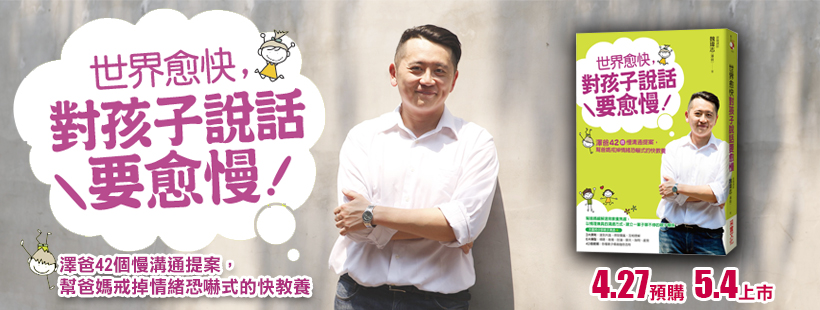 講師：魏瑋志(澤爸)聯繫方式：zebaparenting@gmail.com現職：親職教育講師【爸媽煩什麼】、【澤爸的親子對話】Podcast主持人著有《對話中讓孩子感受愛》、《引導孩子說出內心話》、《世界愈快，對孩子說話要愈慢》、《陪伴你的力量》、《讓孩子在情緒裡學會愛》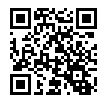 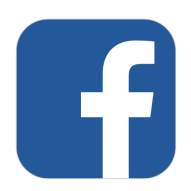 演講大綱:進行溝通的兩大重點父母要改變的事情孩子為什麼越大越不想跟大人溝通大腦的可塑性與孩子溝通的超級法寶溝通的目的與孩子站在同一國親子關係的建立比教養更重要的事用愛來擁抱孩子